Ecosystem SustainabilityCommunities rely on a continuous _______________________________________________Examples: __________________________________________________________________Communities rely on a continuous _______________________________________________Examples: __________________________________________________________________Human communities rely on a continuous __________________________________________Examples: __________________________________________________________________Human communities rely on a continuous __________________________________________Examples: __________________________________________________________________Fossil Fuels and the Carbon cycleFossil fuels include  __________________________________________
Fuels may be burned, ___________________  to release their _______________________
Fossil fuels are made of organisms such as;____________________________________________________________________________________Fossil fuels were formed mainly during the Carboniferous period, which was ________________________________________________Because fossil fuels are formed from organisms they contain mainly the chemical elements __________________________________________Chemical energy is held in the _________________________________ and is released when the fossil fuel is burned, or __________________________ .
This energy may be used toOxygen gas is need to _________________________________ fossil fuels.__________________________________   gas is formed as the energy is released.Example: __________________________________________________________________      __________________________________________________________________Both carbon dioxide and water are used by plants for photosynthesis to produce glucose and oxygen.
 Example: __________________________________________________________________      __________________________________________________________________On the next page draw a flow chart to show the transfer of energy needed to keep your mobile phone charged.Examples - Electrical, light, heat, chemicalAdd to this examples of the types of materials neededExample  - materials for building, mining, manufacture, agriculture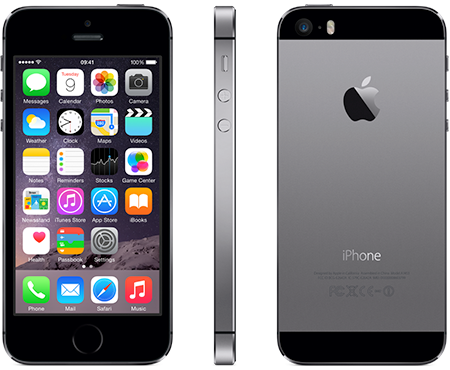 